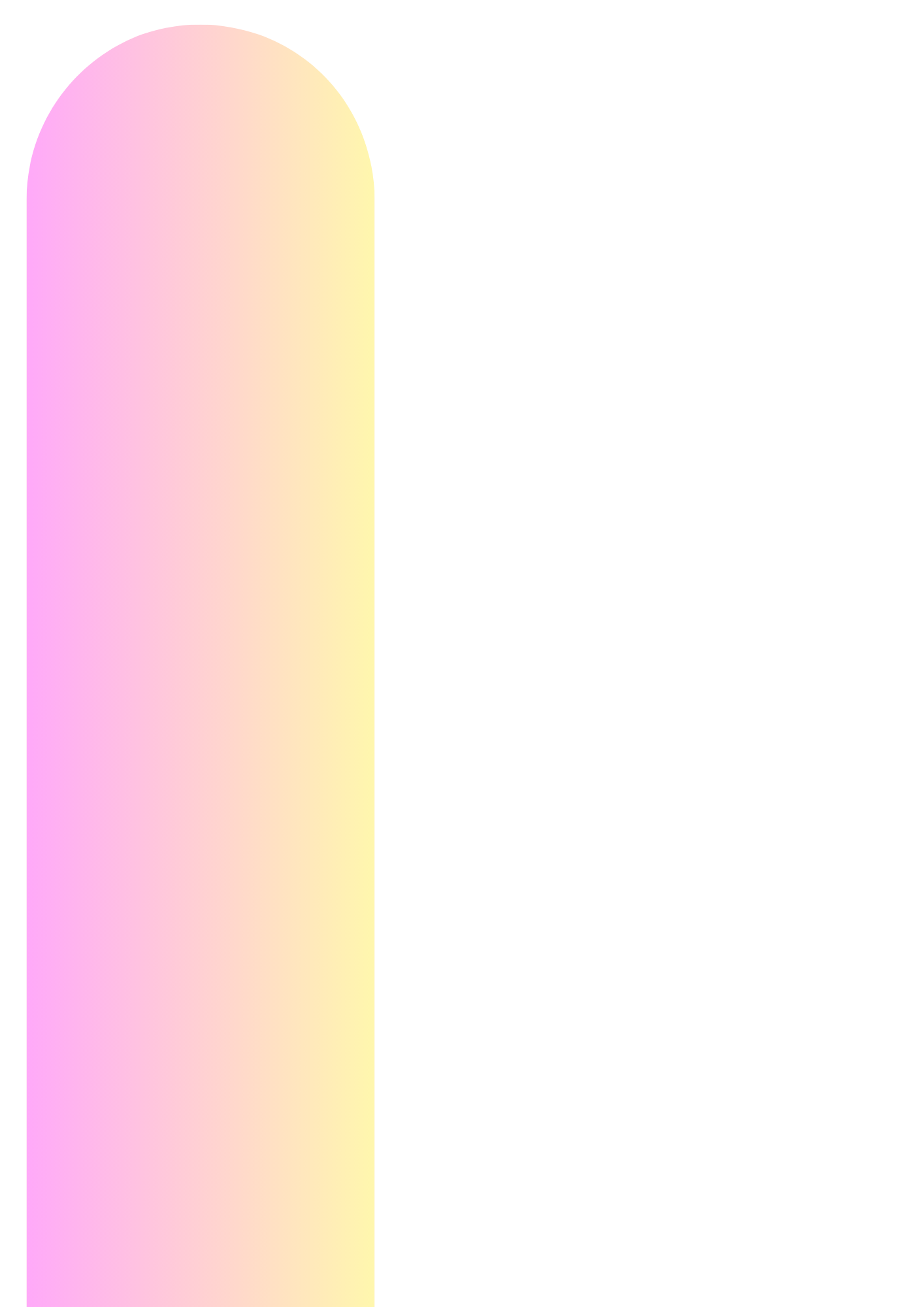 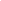 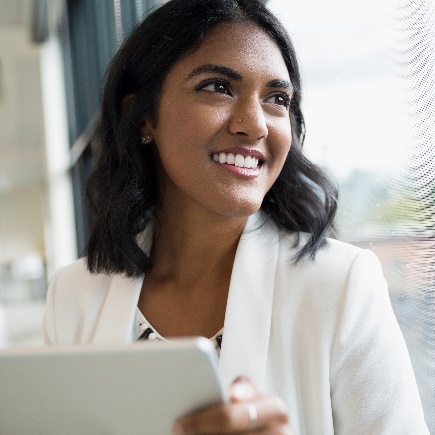 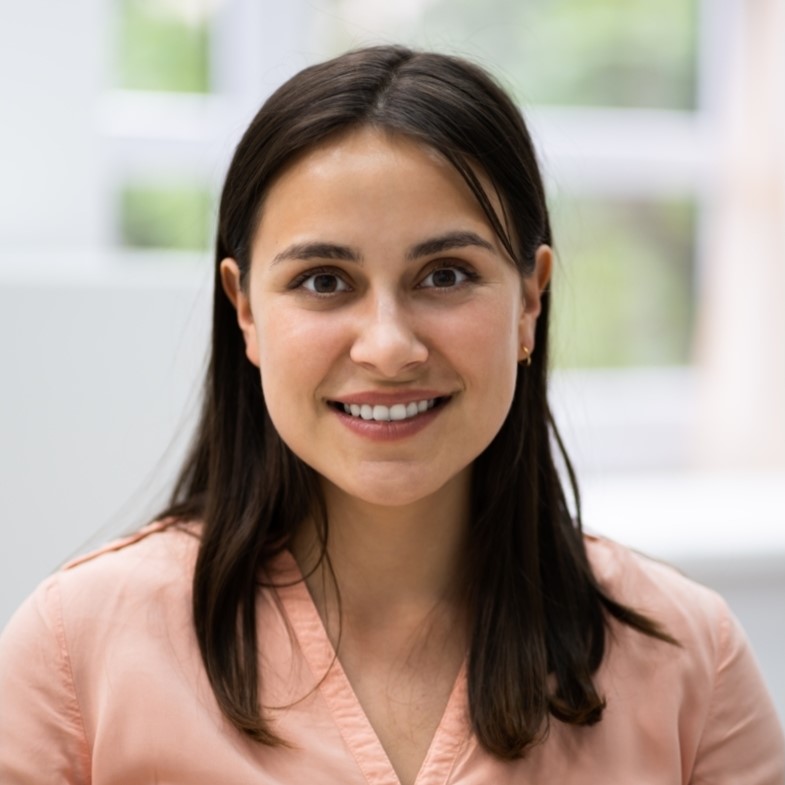 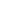 Amanda LopezExperienceCertified Medical Assistant • UNC Health • Asheville, NCNovember 2021 – PresentCoordinate patient appointments for a busy dermatology department, scheduling an average of 50 appointments per dayDevelop medical assistant training modules covering clinical procedures, medical record documentation, and administrative tasks, resulting in a 30% reduction in training timeConduct a variety of diagnostic tests, including EKGs, pulmonary function tests, and phlebotomy, ensuring accurate results and timely communication with physiciansCertified Medical Assistant • Novant Health • Winston-Salem,NCJune 2017 – November 2021Conducted an average of 15 patient intake exams daily, ensuring accurate documentation and timely completion of medical recordsReceived an average patient satisfaction score of 4.8 out of 5 in post-visit surveys by demonstrating exceptional patient communication and support.Collaborated with physicians, nurses, and other healthcare professionals to ensure coordinated patient care and efficient clinic operationsEducationAssociate of Applied Science (A.A.S.) Medical AssistanceHaywood Community College, Clyde, NC, September 2015 – June 2017CertificationNationally Certified Medical Assistant (NCMA), NCCT, 2020Certified Medical Assistant (CMA), AAMA, 2017Key SkillsMedical Billing and CodingMedical Equipment OperationOffice AdministrationPatient CarePhlebotomyAmanda LopezExperienceCertified Medical Assistant • UNC Health • Asheville, NCNovember 2021 – PresentCoordinate patient appointments for a busy dermatology department, scheduling an average of 50 appointments per dayDevelop medical assistant training modules covering clinical procedures, medical record documentation, and administrative tasks, resulting in a 30% reduction in training timeConduct a variety of diagnostic tests, including EKGs, pulmonary function tests, and phlebotomy, ensuring accurate results and timely communication with physiciansCertified Medical Assistant • Novant Health • Winston-Salem,NCJune 2017 – November 2021Conducted an average of 15 patient intake exams daily, ensuring accurate documentation and timely completion of medical recordsReceived an average patient satisfaction score of 4.8 out of 5 in post-visit surveys by demonstrating exceptional patient communication and support.Collaborated with physicians, nurses, and other healthcare professionals to ensure coordinated patient care and efficient clinic operationsEducationAssociate of Applied Science (A.A.S.) Medical AssistanceHaywood Community College, Clyde, NC, September 2015 – June 2017CertificationNationally Certified Medical Assistant (NCMA), NCCT, 2020Certified Medical Assistant (CMA), AAMA, 2017Key SkillsMedical Billing and CodingMedical Equipment OperationOffice AdministrationPatient CarePhlebotomy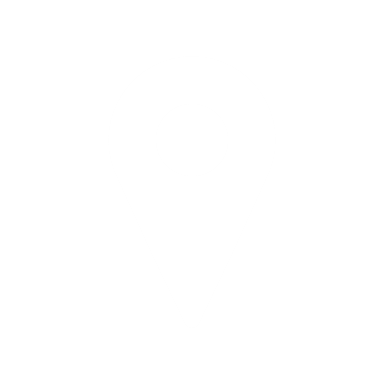 City, State AbbreviationZip CodeAmanda LopezExperienceCertified Medical Assistant • UNC Health • Asheville, NCNovember 2021 – PresentCoordinate patient appointments for a busy dermatology department, scheduling an average of 50 appointments per dayDevelop medical assistant training modules covering clinical procedures, medical record documentation, and administrative tasks, resulting in a 30% reduction in training timeConduct a variety of diagnostic tests, including EKGs, pulmonary function tests, and phlebotomy, ensuring accurate results and timely communication with physiciansCertified Medical Assistant • Novant Health • Winston-Salem,NCJune 2017 – November 2021Conducted an average of 15 patient intake exams daily, ensuring accurate documentation and timely completion of medical recordsReceived an average patient satisfaction score of 4.8 out of 5 in post-visit surveys by demonstrating exceptional patient communication and support.Collaborated with physicians, nurses, and other healthcare professionals to ensure coordinated patient care and efficient clinic operationsEducationAssociate of Applied Science (A.A.S.) Medical AssistanceHaywood Community College, Clyde, NC, September 2015 – June 2017CertificationNationally Certified Medical Assistant (NCMA), NCCT, 2020Certified Medical Assistant (CMA), AAMA, 2017Key SkillsMedical Billing and CodingMedical Equipment OperationOffice AdministrationPatient CarePhlebotomyAmanda LopezExperienceCertified Medical Assistant • UNC Health • Asheville, NCNovember 2021 – PresentCoordinate patient appointments for a busy dermatology department, scheduling an average of 50 appointments per dayDevelop medical assistant training modules covering clinical procedures, medical record documentation, and administrative tasks, resulting in a 30% reduction in training timeConduct a variety of diagnostic tests, including EKGs, pulmonary function tests, and phlebotomy, ensuring accurate results and timely communication with physiciansCertified Medical Assistant • Novant Health • Winston-Salem,NCJune 2017 – November 2021Conducted an average of 15 patient intake exams daily, ensuring accurate documentation and timely completion of medical recordsReceived an average patient satisfaction score of 4.8 out of 5 in post-visit surveys by demonstrating exceptional patient communication and support.Collaborated with physicians, nurses, and other healthcare professionals to ensure coordinated patient care and efficient clinic operationsEducationAssociate of Applied Science (A.A.S.) Medical AssistanceHaywood Community College, Clyde, NC, September 2015 – June 2017CertificationNationally Certified Medical Assistant (NCMA), NCCT, 2020Certified Medical Assistant (CMA), AAMA, 2017Key SkillsMedical Billing and CodingMedical Equipment OperationOffice AdministrationPatient CarePhlebotomy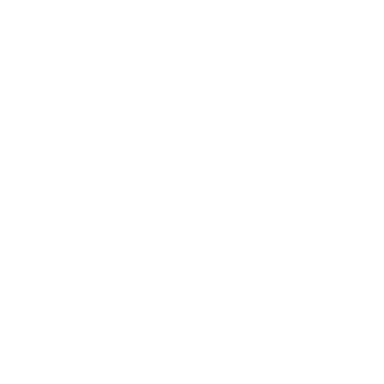 (123) 456-7890Amanda LopezExperienceCertified Medical Assistant • UNC Health • Asheville, NCNovember 2021 – PresentCoordinate patient appointments for a busy dermatology department, scheduling an average of 50 appointments per dayDevelop medical assistant training modules covering clinical procedures, medical record documentation, and administrative tasks, resulting in a 30% reduction in training timeConduct a variety of diagnostic tests, including EKGs, pulmonary function tests, and phlebotomy, ensuring accurate results and timely communication with physiciansCertified Medical Assistant • Novant Health • Winston-Salem,NCJune 2017 – November 2021Conducted an average of 15 patient intake exams daily, ensuring accurate documentation and timely completion of medical recordsReceived an average patient satisfaction score of 4.8 out of 5 in post-visit surveys by demonstrating exceptional patient communication and support.Collaborated with physicians, nurses, and other healthcare professionals to ensure coordinated patient care and efficient clinic operationsEducationAssociate of Applied Science (A.A.S.) Medical AssistanceHaywood Community College, Clyde, NC, September 2015 – June 2017CertificationNationally Certified Medical Assistant (NCMA), NCCT, 2020Certified Medical Assistant (CMA), AAMA, 2017Key SkillsMedical Billing and CodingMedical Equipment OperationOffice AdministrationPatient CarePhlebotomyAmanda LopezExperienceCertified Medical Assistant • UNC Health • Asheville, NCNovember 2021 – PresentCoordinate patient appointments for a busy dermatology department, scheduling an average of 50 appointments per dayDevelop medical assistant training modules covering clinical procedures, medical record documentation, and administrative tasks, resulting in a 30% reduction in training timeConduct a variety of diagnostic tests, including EKGs, pulmonary function tests, and phlebotomy, ensuring accurate results and timely communication with physiciansCertified Medical Assistant • Novant Health • Winston-Salem,NCJune 2017 – November 2021Conducted an average of 15 patient intake exams daily, ensuring accurate documentation and timely completion of medical recordsReceived an average patient satisfaction score of 4.8 out of 5 in post-visit surveys by demonstrating exceptional patient communication and support.Collaborated with physicians, nurses, and other healthcare professionals to ensure coordinated patient care and efficient clinic operationsEducationAssociate of Applied Science (A.A.S.) Medical AssistanceHaywood Community College, Clyde, NC, September 2015 – June 2017CertificationNationally Certified Medical Assistant (NCMA), NCCT, 2020Certified Medical Assistant (CMA), AAMA, 2017Key SkillsMedical Billing and CodingMedical Equipment OperationOffice AdministrationPatient CarePhlebotomy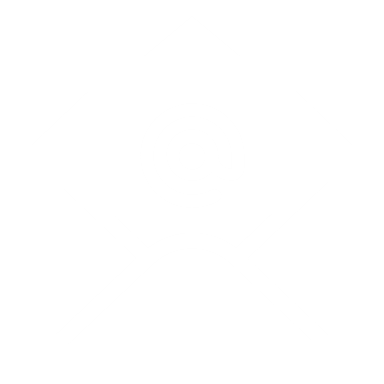 email@example.comAmanda LopezExperienceCertified Medical Assistant • UNC Health • Asheville, NCNovember 2021 – PresentCoordinate patient appointments for a busy dermatology department, scheduling an average of 50 appointments per dayDevelop medical assistant training modules covering clinical procedures, medical record documentation, and administrative tasks, resulting in a 30% reduction in training timeConduct a variety of diagnostic tests, including EKGs, pulmonary function tests, and phlebotomy, ensuring accurate results and timely communication with physiciansCertified Medical Assistant • Novant Health • Winston-Salem,NCJune 2017 – November 2021Conducted an average of 15 patient intake exams daily, ensuring accurate documentation and timely completion of medical recordsReceived an average patient satisfaction score of 4.8 out of 5 in post-visit surveys by demonstrating exceptional patient communication and support.Collaborated with physicians, nurses, and other healthcare professionals to ensure coordinated patient care and efficient clinic operationsEducationAssociate of Applied Science (A.A.S.) Medical AssistanceHaywood Community College, Clyde, NC, September 2015 – June 2017CertificationNationally Certified Medical Assistant (NCMA), NCCT, 2020Certified Medical Assistant (CMA), AAMA, 2017Key SkillsMedical Billing and CodingMedical Equipment OperationOffice AdministrationPatient CarePhlebotomyAmanda LopezExperienceCertified Medical Assistant • UNC Health • Asheville, NCNovember 2021 – PresentCoordinate patient appointments for a busy dermatology department, scheduling an average of 50 appointments per dayDevelop medical assistant training modules covering clinical procedures, medical record documentation, and administrative tasks, resulting in a 30% reduction in training timeConduct a variety of diagnostic tests, including EKGs, pulmonary function tests, and phlebotomy, ensuring accurate results and timely communication with physiciansCertified Medical Assistant • Novant Health • Winston-Salem,NCJune 2017 – November 2021Conducted an average of 15 patient intake exams daily, ensuring accurate documentation and timely completion of medical recordsReceived an average patient satisfaction score of 4.8 out of 5 in post-visit surveys by demonstrating exceptional patient communication and support.Collaborated with physicians, nurses, and other healthcare professionals to ensure coordinated patient care and efficient clinic operationsEducationAssociate of Applied Science (A.A.S.) Medical AssistanceHaywood Community College, Clyde, NC, September 2015 – June 2017CertificationNationally Certified Medical Assistant (NCMA), NCCT, 2020Certified Medical Assistant (CMA), AAMA, 2017Key SkillsMedical Billing and CodingMedical Equipment OperationOffice AdministrationPatient CarePhlebotomy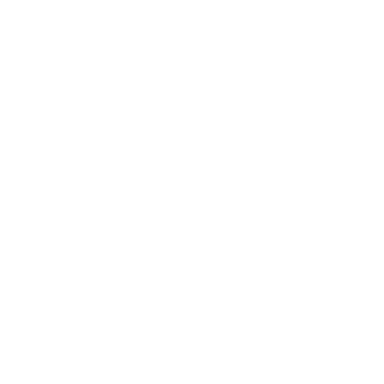 LinkedIn | PortfolioAmanda LopezExperienceCertified Medical Assistant • UNC Health • Asheville, NCNovember 2021 – PresentCoordinate patient appointments for a busy dermatology department, scheduling an average of 50 appointments per dayDevelop medical assistant training modules covering clinical procedures, medical record documentation, and administrative tasks, resulting in a 30% reduction in training timeConduct a variety of diagnostic tests, including EKGs, pulmonary function tests, and phlebotomy, ensuring accurate results and timely communication with physiciansCertified Medical Assistant • Novant Health • Winston-Salem,NCJune 2017 – November 2021Conducted an average of 15 patient intake exams daily, ensuring accurate documentation and timely completion of medical recordsReceived an average patient satisfaction score of 4.8 out of 5 in post-visit surveys by demonstrating exceptional patient communication and support.Collaborated with physicians, nurses, and other healthcare professionals to ensure coordinated patient care and efficient clinic operationsEducationAssociate of Applied Science (A.A.S.) Medical AssistanceHaywood Community College, Clyde, NC, September 2015 – June 2017CertificationNationally Certified Medical Assistant (NCMA), NCCT, 2020Certified Medical Assistant (CMA), AAMA, 2017Key SkillsMedical Billing and CodingMedical Equipment OperationOffice AdministrationPatient CarePhlebotomyProfileCompassionate and detail-oriented Certified Medical Assistant with over six years of clinical experience in a fast-paced healthcare environment. Seeking a position with Heather Valley Clinic as a Medical Assistant. Possesses exceptional communication and interpersonal skills, with a proven track record of providing high-quality patient care.		ProfileCompassionate and detail-oriented Certified Medical Assistant with over six years of clinical experience in a fast-paced healthcare environment. Seeking a position with Heather Valley Clinic as a Medical Assistant. Possesses exceptional communication and interpersonal skills, with a proven track record of providing high-quality patient care.		Amanda LopezExperienceCertified Medical Assistant • UNC Health • Asheville, NCNovember 2021 – PresentCoordinate patient appointments for a busy dermatology department, scheduling an average of 50 appointments per dayDevelop medical assistant training modules covering clinical procedures, medical record documentation, and administrative tasks, resulting in a 30% reduction in training timeConduct a variety of diagnostic tests, including EKGs, pulmonary function tests, and phlebotomy, ensuring accurate results and timely communication with physiciansCertified Medical Assistant • Novant Health • Winston-Salem,NCJune 2017 – November 2021Conducted an average of 15 patient intake exams daily, ensuring accurate documentation and timely completion of medical recordsReceived an average patient satisfaction score of 4.8 out of 5 in post-visit surveys by demonstrating exceptional patient communication and support.Collaborated with physicians, nurses, and other healthcare professionals to ensure coordinated patient care and efficient clinic operationsEducationAssociate of Applied Science (A.A.S.) Medical AssistanceHaywood Community College, Clyde, NC, September 2015 – June 2017CertificationNationally Certified Medical Assistant (NCMA), NCCT, 2020Certified Medical Assistant (CMA), AAMA, 2017Key SkillsMedical Billing and CodingMedical Equipment OperationOffice AdministrationPatient CarePhlebotomy